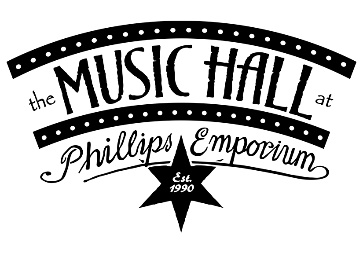 12 EAST MAIN ST., BLOOMSBURG PAwww.musichallatpe.com    FB::the Music Hall at Phillips EmporiumFIRST FRIDAYS: Dance Night, 7-8:30THIRD FRIDAYS: Cards ‘n Games Night, 7-9 MUSIC HALL SHOWS ARE MOST FRIDAYS:: 7:30 to 9ish, $5 coverMarch 1 – DANCE NIGHT::dance your heart out to popular tunesMarch 8 – JAMES DUFFY::singer songwriter promises an entertaining showMarch 15 – KITCHEN TEETH::all original musicMarch 16 – SATURDAY::ORESTIA, SOUP, & FULGOUR, 6 pm, $4  March 22 – RUSTIC REMEDIES::classic rock covers & fun originalsMarch 22 – CARDS ‘n GAMES NIGHT::bring your favorite games to shareMarch 29 – LOBRAU::originals & coversApril 5 – DANCE NIGHT::dance your heart out to popular tunesApril 19 – MEANDERTHAL::Doug Ruckle’s new band.  April 19 -- CARDS ‘n GAMES NIGHT::bring your favorite games to share  April 27 – BE YOU/BU DOWNTOWN II::7-9 pm, produced by BU students in “Event Planning.”  This talent show follows “Renaissance Jamboree.”May 3  – DANCE NIGHT::dance your heart out to popular tunesMay 17 – CRYPTICAL SUNSHINE::originals & covers